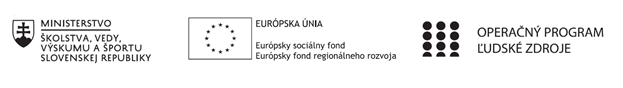 Správa o činnosti pedagogického klubu Príloha: Prezenčná listina zo stretnutia pedagogického klubuPrioritná osVzdelávanieŠpecifický cieľ1.1.1 Zvýšiť inkluzívnosť a rovnaký prístup ku kvalitnému vzdelávaniu a zlepšiť výsledky a kompetencie detí a žiakovPrijímateľSpojená škola Pohronská Polhora, Hlavná 1, 976 56 Pohronská PolhoraNázov projektuZvýšenie kvality vzdelávania na Spojenej škole, Hlavná 1, 976 56 Pohronská PolhoraKód projektu  312011R987 Názov pedagogického klubu Pedagogický klub prírodovedných viedDátum stretnutia  pedagogického klubu21.6.2021Miesto stretnutia  pedagogického klubuSpojená škola Pohronská PolhoraMeno koordinátora pedagogického klubuMgr. Zuzana ŠušorováOdkaz na webové sídlo zverejnenej správyhttps://zsppolhora.edupage.org/login/?msg=3Manažérske zhrnutie:      Cieľom stretnutia bola zhodnotenie práce pedagógov a výchovno-vzdelávacích výsledkov žiakov, výmena skúseností pedagógov . Hlavné body, témy stretnutia, zhrnutie priebehu stretnutia:Hlavné body:  Prínos projektu. Vyhodnotenie vzdelávacích výsledkov  žiakov. Zhodnotenie aktivizácie sa žiakov z málopodnetného prostredia.Téma:           Záverečné vyhodnotenieZhrnutie priebehu stretnutia:Program stretnutia:Privítanie členov pedagogického klubu koordinátorom. Zhodnotenie práce pedagógov zúčastnených projektu a jeho prínosu pre žiakov.Výmena a porovnanie skúseností pedagógov so súčastnými vzdelávacími výsledkami žiakov.Prehodnotenie aktivizácie žiakov zo sociálne slabších rodín. Diskusia a vyvodenie záveru stretnutia.Závery a odporúčania:         Vo všetkých ročníkoch druhého stupňa budeme žiakov hodnotiť -  klasifikáciou vo všetkých predmetoch hlavných vzdelávacích oblasti. Vypracoval (meno, priezvisko)Ing. Dana Kubašiaková Dátum21.6.2021PodpisSchválil (meno, priezvisko)PaedDr. Drahomíra TereňováDátum21.6.2021Podpis